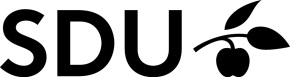 ansøgning adgangsvurdering til HD 2. delANSØGERANSØGERANSØGERCPR-nr.CPR-nr.CPR-nr.Fornavn(e)EfternavnEfternavnAdressePostnr. og byPostnr. og byTelefonnr.Mailadresse Beståede eksaminer, uddannelser og/eller kurser, der danner grundlag for ansøgningen:Beståede eksaminer, uddannelser og/eller kurser, der danner grundlag for ansøgningen:Beståede eksaminer, uddannelser og/eller kurser, der danner grundlag for ansøgningen:Husk som dokumentation at vedlægge kopi af eksamens- og/eller kursusbeviserHusk som dokumentation at vedlægge kopi af eksamens- og/eller kursusbeviserHusk som dokumentation at vedlægge kopi af eksamens- og/eller kursusbeviserJeg søger om adgangsvurdering i forhold til de generelle adgangsgivende eksamener (jf. brochure):Jeg søger om adgangsvurdering i forhold til de generelle adgangsgivende eksamener (jf. brochure):Jeg søger om adgangsvurdering i forhold til de generelle adgangsgivende eksamener (jf. brochure):Ansøgningen sendes via e-mail til:    hd@sam.sdu.dkAlternativt via post til:HD-sekretariatet, att.: HD StudienævnSyddansk Universitet, Campus SlagelseSdr. Stationsvej 28, 4200 SlagelseAnsøgningen sendes via e-mail til:    hd@sam.sdu.dkAlternativt via post til:HD-sekretariatet, att.: HD StudienævnSyddansk Universitet, Campus SlagelseSdr. Stationsvej 28, 4200 SlagelseAnsøgningen sendes via e-mail til:    hd@sam.sdu.dkAlternativt via post til:HD-sekretariatet, att.: HD StudienævnSyddansk Universitet, Campus SlagelseSdr. Stationsvej 28, 4200 Slagelse